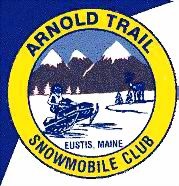 Arnold Trail Snowmobile ClubNews LetterDay, Date & Time: Friday, November 8th, 2019 @ 5:00 pmVenue: Tea Pond Lodge & CabinsAttendees:John MorrisSteve StJeanKatie ScribnerLinda CarterRobin StJeanOthersTitle:ATSC PresidentATSC Vice PresidentTreasurerSecretaryMembership ChairSMC MembersTopics/Business ItemsDetails/Progress/Discussions/SuggestionsDetails/Progress/Discussions/SuggestionsMeeting CommencesMeeting commenced at 5:00 pm. The Secretary’s report of last month’s meeting is available on the club website.Meeting commenced at 5:00 pm. The Secretary’s report of last month’s meeting is available on the club website.Treasurer’s Report
The Treasurer’s report was read and accepted by all members present.The Treasurer’s report was read and accepted by all members present.Steve StJeanATSC Vice PresidentPolar Blast will be held February 6th, 7th and 8th.  Sponsorship request letters went out this week, and responses have started coming in.Polar Blast will be held February 6th, 7th and 8th.  Sponsorship request letters went out this week, and responses have started coming in.Darren BoivinTrail Master-NorthAbsent – no reportAbsent – no reportTom LeMontTrail Master-SouthAbsent  - no reportAbsent  - no reportRobin StJeanMembership ChairMembership cards were mailed out this week; starting to get responses back.Membership cards were mailed out this week; starting to get responses back.John Morris       ATSC President                       Working on grants.Craig, of Tea Pond Lodge & Cabins, is working on the trail mapThe cash raffle is ongoing at Trails.  A motion to donate $1,000 of the proceeds to the Stratton School Community Garden was accepted by all members present.  The funds will help the USDA grant that the organization is seeking to obtain.The club’s website is in the process of being updated.The calendar raffle is ready to go.  Tickets/money may be dropped off to either Sandy Lamontagne, John Morris or Katie Scribner.Getting the trails ready to go.Reminder – beginning this year, the Groomer’s Ball will now be named the Groomer’s Bash.  The event will be a club fundraiser, and open to all.  Looking at having a band, food and drink specials and raffle tickets.  Stay tuned!!Working on grants.Craig, of Tea Pond Lodge & Cabins, is working on the trail mapThe cash raffle is ongoing at Trails.  A motion to donate $1,000 of the proceeds to the Stratton School Community Garden was accepted by all members present.  The funds will help the USDA grant that the organization is seeking to obtain.The club’s website is in the process of being updated.The calendar raffle is ready to go.  Tickets/money may be dropped off to either Sandy Lamontagne, John Morris or Katie Scribner.Getting the trails ready to go.Reminder – beginning this year, the Groomer’s Ball will now be named the Groomer’s Bash.  The event will be a club fundraiser, and open to all.  Looking at having a band, food and drink specials and raffle tickets.  Stay tuned!!Meeting AdjournedThe meeting was motioned to be adjourned at 5:05pm by all members present.  The next meeting will be held on December 13th at 5:00pm at Coplin Dinner House.The meeting was motioned to be adjourned at 5:05pm by all members present.  The next meeting will be held on December 13th at 5:00pm at Coplin Dinner House.